WHAT DO I NEED?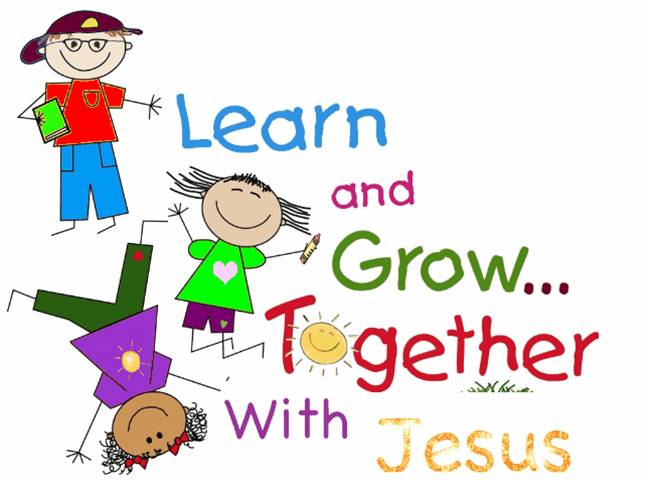 INFANTS: BottlesFoodChange of ClothesBibsBlanket (sheets provided)Diapers and WipesPacifier as neededTODDLERS:AM and PM snack with drinksLunch in a lunchbox and empty sippy cup (milk is provided)Crib sheet and small blanket for cotChange of clothesDiapers and wipesPacifier as neededTWO YEAR OLDS:AM and PM snack with drinksLunch in a lunchbox and empty sippy cup (milk is provided)Crib sheet and small blanket for cot (in a backpack) Change of clothesDiapers or Pull-Ups and wipesTHREE AND FOUR YEAR OLDS:AM and PM snack with drinksLunch in a lunchbox (milk is provided)Crib sheet and small blanket for cot (in a backpack)Change of clothes